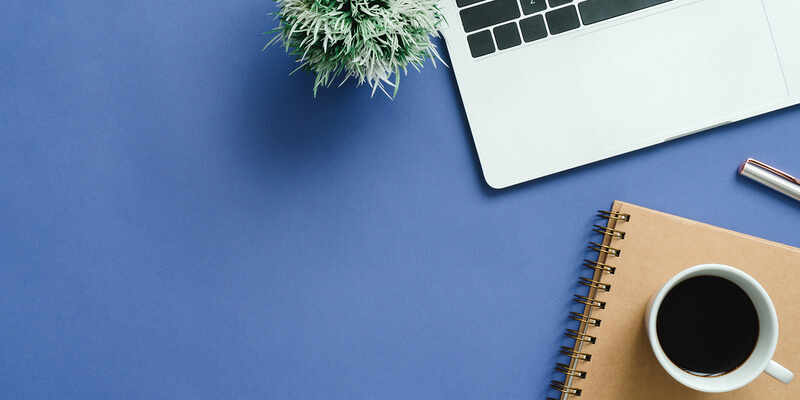 UVODU nekoliko reči, identifikujete i rešite problem i predloženo rešenje. Možete da se fokusirate na uobičajene dileme, nove trendove, promenu tehnike, poređenja industrije, nove unose na tržište, itd. Kako predlažete rješavanje ovog problema i koje su vaše preporuke? Rešenje se zasniva na detaljnom ispitivanju problema i mogućih rešenja. Pobrinite se da imate publiku na umu kada pišete beli papir. Ko je vaša publika i šta pokušavate da prenesete? Da li su oni stručnjaci industrije ili je ovo investiciona ponuda za poslovnu publiku? Ovo bi trebalo da vam pomogne da podesite ton i pravilnu rečitost za vaš papir.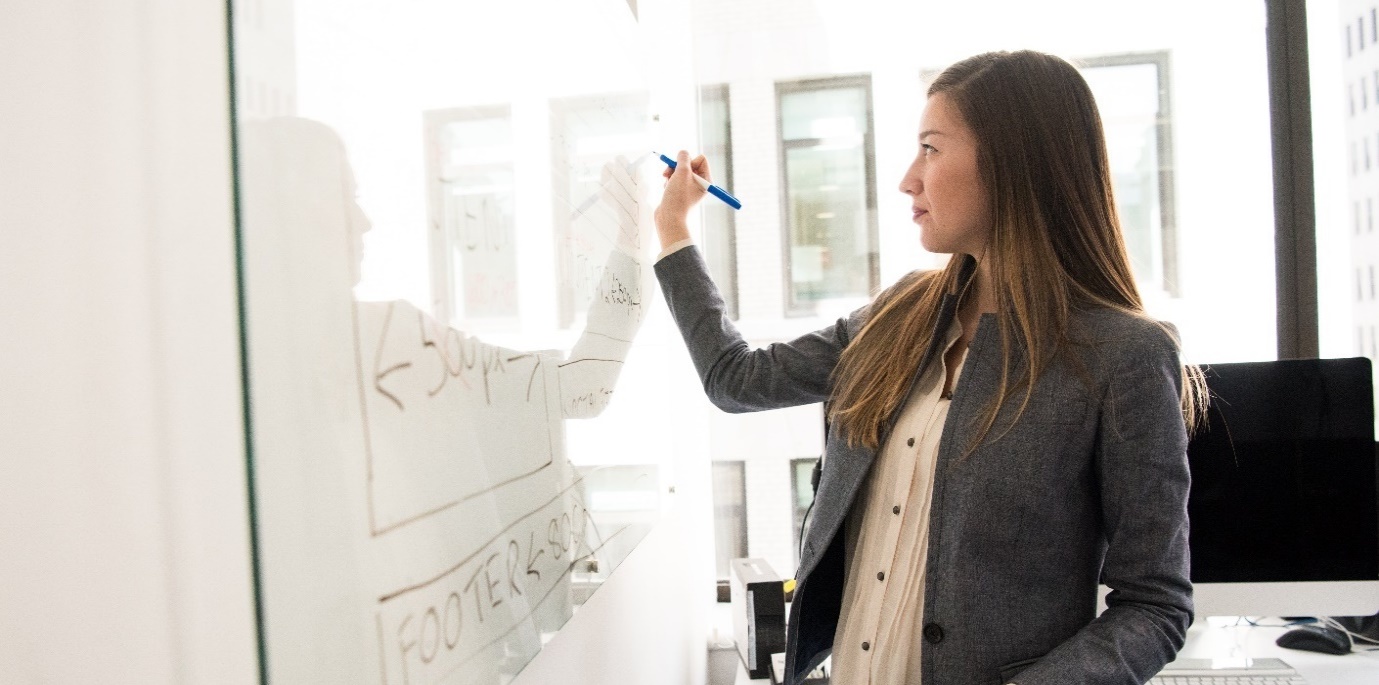 PROIZVOD/USLUGA/METODOLOGIJAOpišite metode i demografske podatke koje ste koristili za dobijanje podataka. Zašto ste odabrali istraživačku taktiku koju ste sproveli? Kako će ova strategija informisati o temi koju pokrivate?KLJUČNI REZULTATIKljučni rezultati 1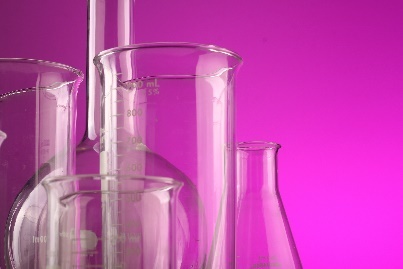 Istraživanje i diskusija[Da biste zamenili fotografiju sopstvenom, samo je izbrišite i na kartici „Umetanje“ kliknite na „Slika“.]Ključni rezultati 2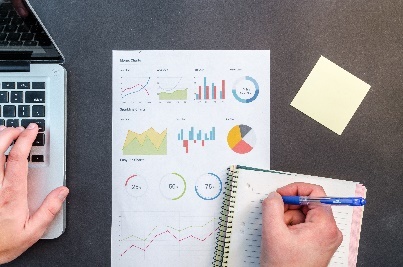 Istraživanje i diskusijaKljučni rezultati 3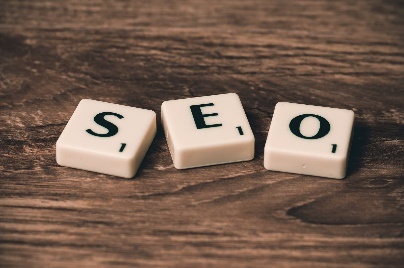 Istraživanje i diskusija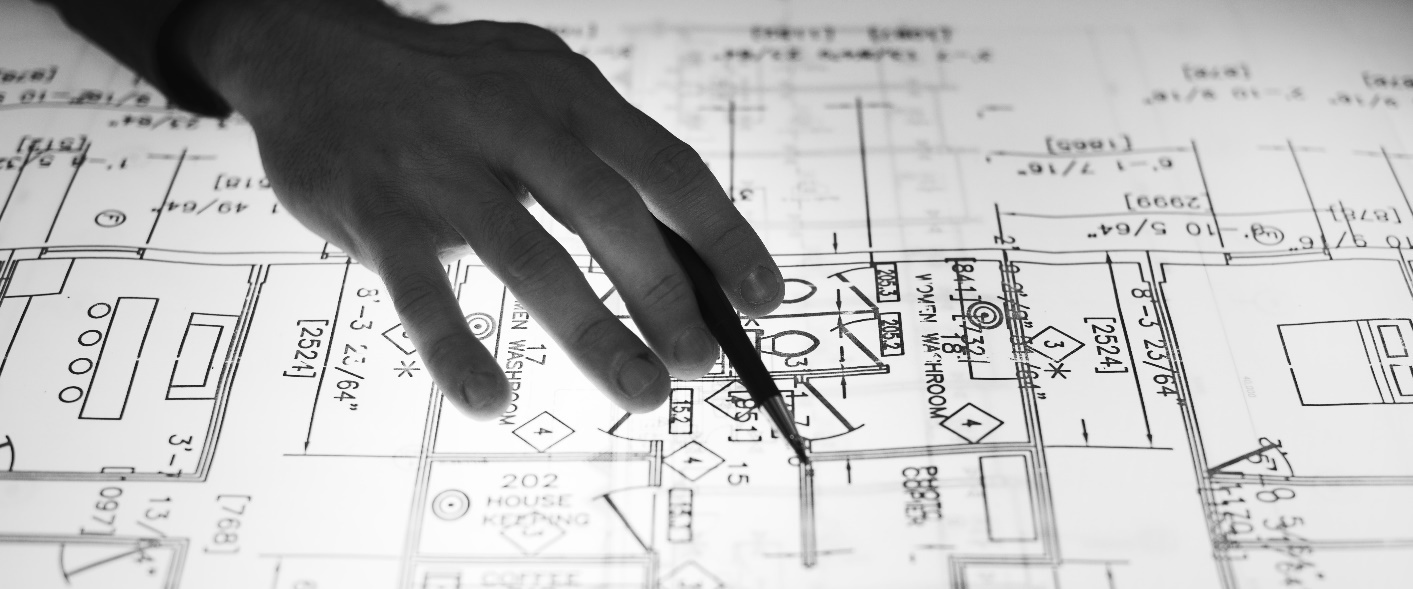 Vizuelni podaciUmetnite bilo koje tabele podataka/grafikone/dijagrame/infografike, itd.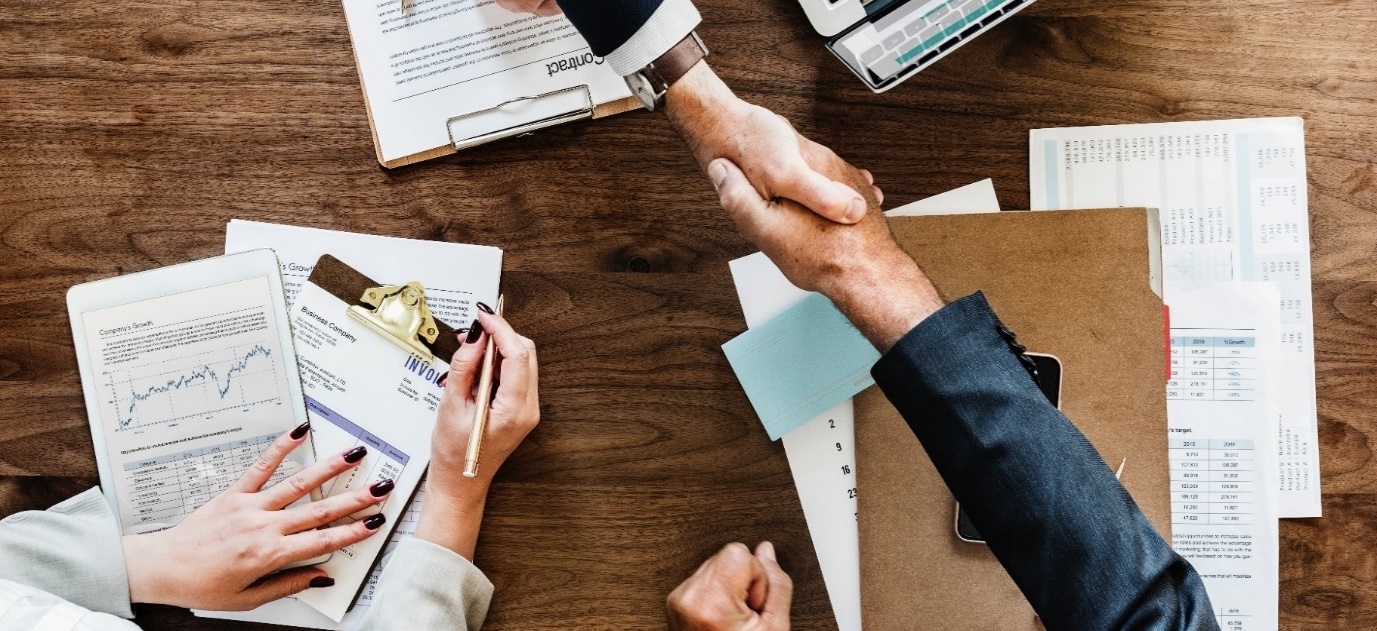 ZAKLJUČAKVreme je da se završi. Koji je vaš zaključak? Kako biste spojili sve informacije u nešto što bi čak i najzauzetiji izvršni direktor želeo da pročita? Koji su ključni zaključci? Kako se vaš proizvod/usluga/metodologija jedinstveno bave pitanjima koja je pokrenula vaša studija? KLJUČNI ZAKLJUČCIZaključak 1Zaključak 2Zaključak 3